ГЛАВА КРАСНОСЕЛЬКУПСКОГО РАЙОНАРАСПОРЯЖЕНИЕ«19» марта 2024 г.                                                                                № 8-РГс. КрасноселькупОб объявлении Благодарности Главы Красноселькупского районаВ соответствии с постановлением Администрации Красноселькупского района от 03 ноября 2021 года № 1-П «Об утверждении положений о наградах Главы Красноселькупского района», руководствуясь Уставом муниципального округа Красноселькупский район Ямало-Ненецкого автономного округа:1.	За многолетний добросовестный труд и в связи с 55-летием со дня рождения объявить Благодарность Главы Красноселькупского района:Усик Ирине Николаевне, заведующему муниципального дошкольного образовательного учреждения детский сад «Морошка».2.	Опубликовать настоящее распоряжение в газете «Северный край» и разместить на официальном сайте муниципального округа Красноселькупский район Ямало-Ненецкого автономного округа.Глава Красноселькупского района					   Ю.В. Фишер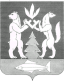 